ОТДЕЛ ОБРАЗОВАНИЯ АДМИНИСТРАЦИИ ГОРОДА ЗЕИАМУРСКОЙ ОБЛАСТИ(ООА)ПРИКАЗ06.03.2018                                                                                                  №  74  -одг. ЗеяОб итогах муниципального этапа II Всероссийскогогероико-патриотического фестиваля детского июношеского творчества «Звезда спасения»С целью увековечивания в произведениях искусства героики труда спасателей и пожарных, а также патриотического воспитания подрастающего поколения на примерах мужества и героизма сотрудников МЧС России и граждан страны отделом  образования администрации города Зеи, МБО ДО ДДТ «Ровесник» с 07.02.2018 по 05.03.2018 года проведён муниципальный этап II Всероссийского героико-патриотического фестиваля детского и юношеского творчества «Звезда спасения» в Амурской области (далее -  Фестиваль).На муниципальный этап Фестиваля были представлены работы следующих образовательных организаций: МОБУ ЦО, МОБУ Лицей, МОБУ СОШ № 5 (справка прилагается).На основании решения жюри конкурсап р и к а з ы в а ю:Наградить дипломом отдела образования администрации города Зеи победителей и призёров муниципального этапа II Всероссийского героико-патриотического фестиваля детского и юношеского творчества «Звезда спасения»Конкурс литературного творчества (авторские стихи и проза):1 место – Романенко Елизавета, 12 лет, обучающаяся МОБУ СОШ № 5 (руководитель Карпенко Наталья Григорьевна, учитель русского языка и литературы МОБУ СОШ № 5);2 место – Быковский Никита, 14 лет, обучающийся МОБУ ЦО (руководитель Климас Елена Борисовна, учитель русского языка и литературы МОБУ ЦО).Конкурс музыкально-исполнительского творчества (вокал, инструментальный жанр, хореографический жанр):2 место – студия современной хореографии «Бриз», МОБУ Лицей (руководитель Кравец Алла Николаевна, педагог дополнительного образования МОБУ Лицей).Конкурс сценического творчества (художественное слово, театральные постановки):2 место - Бобровская Алина, 16 лет, обучающаяся МОБУ Лицей (руководитель Тарасова Ирина Викторовна, учитель русского языка и литературы МОБУ Лицей).Объявить благодарность педагогам, подготовившим победителей и призёров муниципального этапа  II Всероссийского героико-патриотического фестиваля детского и юношеского творчества «Звезда спасения»:- Климас Елене Борисовне, учителю русского языка и литературы МОБУ ЦО);- Кравец Алле Николаевне, педагогу дополнительного образования  МОБУ Лицей;- Тарасовой Ирине Викторовне, учителю русского языка и литературы МОБУ Лицей;– Карпенко Наталье Григорьевне, учителю русского языка и литературы МОБУ СОШ № 5.3. Рекомендовать руководителям образовательных организаций поощрить педагогов, подготовивших победителей и призёров муниципального этапа» II Всероссийского героико-патриотического фестиваля детского и юношеского творчества «Звезда спасения».4. Направить до 15.03.2018 работы победителей на первый этап II Всероссийского героико-патриотического фестиваля детского и юношеского творчества «Звезда спасения» в Амурской области.5. Контроль  за  исполнением настоящего приказа возложить на Е.Н.Ещенко, старшего методиста МКУ «ЦОБАУ г. Зеи».Начальник отдела                                       О.В.Максимишина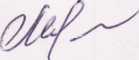 ПриложениеСПРАВКА по итогам муниципального этапа II Всероссийского героико-патриотического фестиваля детского и юношеского творчества«Звезда спасения» в Амурской области06.03.2018 г.                                                                                                      г. ЗеяНа основании положения о проведении первого этапа II Всероссийского героико-патриотического фестиваля детского и юношеского творчества «Звезда спасения» в Амурской области (далее Фестиваль) Отделом образования администрации города Зеи был объявлен муниципальный этап Фестиваля. Цель Фестиваля: увековечивание в произведениях искусства героики труда спасателей и пожарных, а также патриотическое воспитание подрастающего поколения на примерах мужества и героизма сотрудников МЧС России и граждан страны в условиях чрезвычайных ситуаций природного и техногенного характера и ликвидации их последствий.Основные задачи Фестиваля:- воспитание у подрастающего поколения чувства патриотизма на современных примерах героизма, а также популяризация профессии спасателя и пожарного;- воспитание у детей чувства уважения, сопереживания и восхищения мужеством героев - спасателей и пожарных МЧС России;- выявление и поддержка талантливых детей;- формирование культуры безопасности жизнедеятельности в детской и молодежной среде;- совершенствование морально-психологического состояния подрастающего поколения, пропаганда и популяризация здорового образа жизни;- определение победителей и лучших творческих работ, рассказывающих о действиях профессиональных спасателей и пожарных;- повышение социальной активности подростков.К участию в Фестивале были приглашены коллективы образовательных организаций, детских кружков и иных творческих коллективов. В Фестивале предусмотрены следующие конкурсные номинации:- конкурс художественного творчества (изобразительное искусство и декоративно-прикладное творчество);- конкурс литературного творчества (авторские стихи и проза);- конкурс музыкально-исполнительского творчества (вокал, инструментальный жанр, хореографический жанр);- конкурс сценического творчества (художественное слово, театральные постановки).Для оценивания конкурсных работ было сформировано жюри в следующем составе:Никитина Ольга Иосифовна, педагог дополнительного образования МБО ДО ДДТ «Ровесник»;Тетерятникова Евгения Владимировна, педагог дополнительного образования МБО ДО ДДТ «Ровесник»;Якимова Вера Владимировна, методист МБО ДО ДДТ «Ровесник».На муниципальный этап Фестиваля были представлены работы следующих образовательных организаций: МОБУ ЦО – 1 работа, МОБУ Лицей – 2 работы, МОБУ СОШ № 5 – 1 работа.Призовые места распределились следующим образом:- конкурс литературного творчества (авторские стихи и проза):1 место – Романенко Елизавета, 12 лет, МОБУ СОШ № 5 (руководитель Карпенко Наталья Григорьевна, учитель русского языка и литературы МОБУ СОШ № 5);2 место – Быковский Никита, 14 лет, МОБУ ЦО (руководитель Климас Елена Борисовна, учитель русского языка и литературы МОБУ ЦО).- конкурс музыкально-исполнительского творчества (вокал, инструментальный жанр, хореографический жанр):2 место – студия современной хореографии «Бриз», МОБУ Лицей (руководитель Кравец Алла Николаевна, педагог дополнительного образования МОБУ Лицей).- конкурс сценического творчества (художественное слово, театральные постановки):2 место - Бобровская Алина, 16 лет, МОБУ Лицей (руководитель Тарасова Ирина Викторовна, учитель русского языка и литературы МОБУ Лицей).Все победители и призеры награждены дипломами отдела образования администрации города Зеи.Директор                                                                                            И. П. КоренёкМБО ДО ДДТ «Ровесник»Исп. Кравцова Е.В.8(41658)22898